На основании Градостроительного кодекса Российской Федерации, Федерального закона от 06.10.2003 № 131-ФЗ «Об общих принципах организации местного самоуправления в Российской Федерации», Устава Дальнереченского городского округа, Дума Дальнереченского городского округа  РЕШИЛА:1. Утвердить положение «О порядке организации и проведения общественных обсуждений или публичных слушаний по вопросам градостроительной деятельности на территории Дальнереченского городского округа» (прилагается).  2. Настоящее решение подлежит обнародованию и размещению на официальном сайте  Дальнереченского городского округа в сети "Интернет".3. Настоящее решение вступает в силу со дня его обнародования.  Глава Дальнереченского городского округа								А.А. Павлов Приложение к решению Думы Дальнереченского городского округаот 26.02.2019 г. № 18ПОЛОЖЕНИЕ
о порядке организации и проведения общественных обсуждений или публичных слушаний по вопросам градостроительной деятельности на территории Дальнереченского городского округа1. Общие положения1.1. Настоящее Положение о порядке организации и проведения общественных обсуждений или публичных слушаний по вопросам градостроительной деятельности на территории Дальнереченского городского округа (далее – Положение) регулирует организацию и проведение общественных обсуждений или публичных слушаний на территории Дальнереченского городского округа по следующим вопросам градостроительной деятельности:а) рассмотрение проектов генерального плана, проектов внесения изменений в генеральный план;б) рассмотрение проектов правил землепользования и застройки, проектов внесения изменений в правила землепользования и застройки;в) рассмотрение проектов планировки территорий и проектов межевания территорий, проектов внесения изменений в проекты планировки территорий и проекты межевания территорий;г) рассмотрение проектов решений о предоставлении разрешения на условно разрешенный вид использования земельного участка или объекта капитального строительства;д) рассмотрение проектов решений о предоставлении разрешения на отклонение от предельных параметров разрешенного строительства, реконструкции объектов капитального строительства.1.2. Под общественными обсуждениями или публичными слушаниями в настоящем Положении понимается форма реализации прав населения на участие в осуществлении местного самоуправления в процессе принятия решений органами местного самоуправления посредством проведения собраний для публичного (общественного) обсуждения проектов по вопросам градостроительной деятельности в целях соблюдения прав человека на благоприятные условия жизнедеятельности, прав и законных интересов правообладателей земельных участков и объектов капитального строительства.1.3. Общественные обсуждения или публичные слушания проводятся до принятия решений по вопросам градостроительной деятельности в соответствии с настоящим Положением. 1.4. Участниками общественных обсуждений или публичных слушаний (далее - участники общественных обсуждений или публичных слушаний) являются:а) по проектам, указанным в подпунктах "а" - "в" пункта 1 настоящего Порядка, - граждане, постоянно проживающие на территории, в отношении которой подготовлен такой проект, правообладатели находящихся в границах этой территории земельных участков и (или) расположенных на них объектов капитального строительства, а также правообладатели помещений, являющихся частью указанных объектов капитального строительства;б) по проектам, указанным в подпунктах "г" и "д" пункта 1 настоящего Порядка, - граждане, постоянно проживающие в пределах территориальной зоны, в границах которой расположен земельный участок или объект капитального строительства, в отношении которых подготовлены проекты, указанные в настоящем подпункте, правообладатели находящихся в границах этой территориальной зоны земельных участков и (или) расположенных на них объектов капитального строительства, граждане, постоянно проживающие в границах земельных участков, прилегающих к земельному участку, в отношении которых подготовлены проекты, указанные в настоящем подпункте, правообладатели таких земельных участков или расположенных на них объектов капитального строительства, правообладатели помещений, являющихся частью объекта капитального строительства, в отношении которых подготовлены проекты, указанные в настоящем подпункте, а в случае, предусмотренном частью 3 статьи 39 Градостроительного кодекса Российской Федерации, также правообладатели земельных участков и объектов капитального строительства, подверженных риску негативного воздействия на окружающую среду в результате реализации указанных в настоящем пункте проектов.1.5. Организатором общественных обсуждений или публичных слушаний (далее - организатор) являются:а) администрация Дальнереченского городского округа в лице отдела архитектуры и градостроительства администрации Дальнереченского  городского округа, в отношении рассмотрения проектов генеральных планов, проектов внесения изменений в генеральные планы, проектов планировки территорий и проектов межевания территорий, проектов внесения в них изменений.б) межведомственная комиссия по подготовке проекта Правил землепользования и застройки (далее – МВК по ПЗиЗ), в отношении рассмотрения, проектов правил землепользования и застройки, проектов внесения изменений в правила землепользования и застройки, проектов решений о предоставлении разрешения на условно разрешенный вид использования земельного участка или объекта капитального строительства, проектов решений о предоставлении разрешения на отклонение от предельных параметров разрешенного строительства, реконструкции объектов капитального строительства;1.6. Официальным сайтом Дальнереченского городского округа является официальный сайт Администрации Дальнереченского городского округа в информационно-телекоммуникационной сети Интернет с доменным именем по адресу: www.dalnerokrug.ruСведения в рамках настоящего Положения, подлежащие размещению (опубликованию) на официальном сайте, публикуются в подразделе сайта «Постановления», подраздел «Публичные слушания и общественные обсуждения».Официальный сайт должен обеспечивать возможность:1) проверки участниками общественных обсуждений полноты и достоверности отражения на официальном сайте внесенных ими предложений и замечаний;2) представления информации о результатах общественных обсуждений, количестве участников общественных обсуждений.2. Сроки проведения общественных обсуждений или публичных слушаний2.1. Срок проведения общественных обсуждений или публичных слушаний - период, в течение которого проводятся общественные обсуждения или публичные слушания, начиная со дня опубликования оповещения о начале общественных обсуждений или публичных слушаний до дня опубликования заключения о результатах общественных обсуждений или публичных слушаний.2.2. Срок проведения общественных обсуждений или публичных слушаний по проектам генерального плана Дальнереченского городского округа и по проектам, предусматривающим внесение изменений в генеральный план Дальнереченского городского округа с момента оповещения жителей Дальнереченского городского округа об их проведении до дня опубликования заключения о результатах общественных обсуждений или публичных слушаний составляет от 35 до 42 дней. 
           2.3. Продолжительность общественных обсуждений или публичных слушаний по проекту правил землепользования и застройки составляет от 65 до 72 дней. В случае подготовки изменений в правила землепользования и застройки в части внесения изменений в градостроительный регламент, установленный для конкретной территориальной зоны, срок проведения общественных обсуждений или публичных слушаний составляет от 20  до 27 дней со дня  опубликования. 2.4. Срок проведения общественных обсуждений или публичных слушаний по проекту решения о предоставлении разрешения на условно - разрешенный вид использования со дня оповещения жителей Дальнереченского городского округа об их проведении до дня опубликования заключения о результатах общественных обсуждений или публичных слушаний составляет от 20  до 27 дней.2.5. Срок проведения общественных обсуждений или публичных слушаний по проекту решения о предоставлении разрешения на отклонение от предельных параметров разрешенного строительства, реконструкции объектов капитального строительства со дня оповещения жителей Дальнереченского городского округа об их проведении до дня опубликования заключения о результатах общественных обсуждений или публичных слушаний составляет от 20  до 27 дней.3. Порядок организации и проведения общественных обсуждений или публичных слушаний3.1. Процедура проведения общественных обсуждений состоит из следующих этапов:
          1) оповещение о начале общественных обсуждений;2) размещение проекта, подлежащего рассмотрению на общественных обсуждениях, и информационных материалов к нему на официальном сайте администрации Дальнереченского городского округа в информационно-телекоммуникационной сети "Интернет" (далее – официальный сайт) и открытие экспозиции или экспозиций такого проекта;3) проведение экспозиции или экспозиций проекта, подлежащего рассмотрению на общественных обсуждениях;4) подготовка и оформление протокола общественных обсуждений;5) подготовка и опубликование заключения о результатах общественных обсуждений.3.2. Процедура проведения публичных слушаний состоит из следующих этапов:
1) оповещение о начале публичных слушаний;2) размещение проекта, подлежащего рассмотрению на публичных слушаниях, и информационных материалов к нему на официальном сайте администрации Дальнереченского городского округа и открытие экспозиции или экспозиций такого проекта;3) проведение экспозиции или экспозиций проекта, подлежащего рассмотрению на публичных слушаниях;4) проведение собрания или собраний участников публичных слушаний;5) подготовка и оформление протокола публичных слушаний;6) подготовка и опубликование заключения о результатах публичных слушаний.3.3. Оповещение о начале общественных обсуждений или публичных слушаний  подготавливается в форме постановления главы Дальнереченского городского округа о назначении общественных обсуждений или публичных слушаний, в котором содержится информация, указанная в частях 6 и 7 статьи 5.1 Градостроительного кодекса Российской Федерации:1) о проекте, подлежащем рассмотрению на общественных обсуждениях или публичных слушаниях, и перечень информационных материалов к такому проекту;2) о порядке и сроках проведения общественных обсуждений или публичных слушаний по проекту, подлежащему рассмотрению на общественных обсуждениях или публичных слушаниях;3) о месте, дате открытия экспозиции или экспозиций проекта, подлежащего рассмотрению на общественных обсуждениях или публичных слушаниях, о сроках проведения экспозиции или экспозиций такого проекта, о днях и часах, в которые возможно посещение указанных экспозиции или экспозиций;4) о порядке, сроке и форме внесения участниками общественных обсуждений или публичных слушаний предложений и замечаний, касающихся проекта, подлежащего рассмотрению на общественных обсуждениях или публичных слушаниях.5) об официальном сайте, на котором будут размещены проект, подлежащий рассмотрению на общественных обсуждениях и информационные материалы к нему, или информационных системах, в которых будут размещены такой проект и информационные материалы к нему, с использованием которых будут проводиться общественные обсуждения.6) об официальном сайте, на котором будут размещены проект, подлежащий рассмотрению на публичных слушаниях, и информационные материалы к нему, информацию о дате, времени и месте проведения собрания или собраний участников публичных слушаний.3.4. Подготовку постановления главы Дальнереченского городского округа о назначении общественных обсуждений или публичных слушаний с указанием в нем сведений согласно п. 3.3 настоящего Положения обеспечивает специалист отдела архитектуры и градостроительства администрации Дальнереченского городского округа (секретарь Комиссии). Проект правового акта согласовывается с правовым отделом администрации Дальнереченского городского округа и с главой администрации Дальнереченского городского округа (председателем Комиссии). 3.5. Постановление главы Дальнереченского городского округа о назначении общественных обсуждений или публичных слушаний:а) подлежит официальному опубликованию в порядке, установленном для официального опубликования муниципальных правовых актов, иной официальной информации, а также в случае, если это предусмотрено муниципальными правовыми актами, в иных средствах массовой информации не позднее чем за семь дней до дня размещения на официальном сайте Дальнереченского городского округа или в информационных системах проекта, подлежащего рассмотрению на общественных обсуждениях или публичных слушаниях.б) распространяется на информационных стендах, оборудованных около здания администрации, в местах массового скопления граждан и в иных местах, расположенных на территории, в отношении которой подготовлены соответствующие проекты, подлежащие рассмотрению на общественных обсуждениях или публичных слушаниях и (или) в границах территориальных зон и (или) земельных участков, указанных в пункте 1.4 настоящего Положения, иными способами, обеспечивающими доступ участников общественных обсуждений или публичных слушаний к указанной информации.3.6. Участники общественных обсуждений или публичных слушаний в целях идентификации представляют сведения о себе (фамилию, имя, отчество (при наличии), дату рождения, адрес места жительства (регистрации) - для физических лиц; наименование, основной государственный регистрационный номер, место нахождения и адрес - для юридических лиц), с приложением документов, подтверждающих такие сведения.  Участники общественных обсуждений или публичных слушаний, являющиеся правообладателями соответствующих земельных участков и (или) расположенных на них объектов капитального строительства и (или) помещений, являющихся частью указанных объектов капитального строительства, также представляют сведения соответственно о таких земельных участках, объектах капитального строительства, помещениях, являющихся частью указанных объектов капитального строительства, из Единого государственного реестра недвижимости и иные документы, устанавливающие или удостоверяющие их права на такие земельные участки, объекты капитального строительства, помещения, являющиеся частью указанных объектов капитального строительства.3.7. Не требуется представление указанных в пункте 3.6 настоящего Положения документов, подтверждающих сведения об участниках общественных обсуждений (фамилию, имя, отчество (при наличии), дату рождения, адрес места жительства (регистрации) - для физических лиц; наименование, основной государственный регистрационный номер, место нахождения и адрес - для юридических лиц), если данными лицами вносятся предложения и замечания, касающиеся проекта, подлежащего рассмотрению на общественных обсуждениях, посредством официального сайта при условии, что эти сведения содержатся на официальном сайте. 3.8. Обработка персональных данных участников общественных обсуждений или публичных слушаний осуществляется с учетом требований, установленных Федеральным законом от 27 июля 2006 года № 152-ФЗ "О персональных данных".3.9. В период размещения в соответствии с подпунктом 2 пункта 3.2 и подпунктом 2 пункта 3.3 настоящего Положения проекта, подлежащего рассмотрению на общественных обсуждениях или публичных слушаниях, и информационных материалов к нему и проведения экспозиции или экспозиций такого проекта, участники общественных обсуждений или публичных слушаний, прошедшие в соответствии с пунктом 3.6 настоящего Положения идентификацию,  имеют право вносить предложения и замечания, касающиеся такого проекта:1) посредством официального сайта (в случае проведения общественных обсуждений);
          2) в письменной или устной форме в ходе проведения собрания или собраний участников публичных слушаний (в случае проведения публичных слушаний);
          3) в письменной форме в адрес организатора общественных обсуждений или публичных слушаний;	
          4) посредством записи в книге (журнале) учета посетителей экспозиции проекта, подлежащего рассмотрению на общественных обсуждениях или публичных слушаниях. 
          3.10. Предложения и замечания, внесенные в соответствии с пунктом 3.9 настоящего Положения, подлежат обязательному рассмотрению организатором общественных обсуждений или публичных слушаний, за исключением случая, предусмотренного пунктом 3.11 настоящего Положения. Результат рассмотрения предложений и замечаний отражается в заключении о результатах общественных обсуждений или публичных слушаний в соответствии с порядком и сроками подготовки такого заключения. 3.11. Предложения и замечания, внесенные в соответствии с пунктом 3.9 настоящего Положения, не рассматриваются в случае выявления факта представления участником общественных обсуждений или публичных слушаний недостоверных сведений.3.12. Организатором общественных обсуждений или публичных слушаний, указанным в п. 1.5 настоящего Положения обеспечивается равный доступ к проектам, подлежащим рассмотрению на общественных обсуждениях или публичных слушаниях, и информационным материалам к ним всех участников общественных обсуждений или публичных слушаний (в том числе путем предоставления при проведении общественных обсуждений доступа к официальному сайту Дальнереченского городского округа, информационным системам в многофункциональных центрах предоставления государственных и муниципальных услуг и (или) помещениях администрации Дальнереченского городского округа.3.13. Перед началом общественных обсуждений или публичных слушаний организатор организует регистрацию лиц, участвующих в общественных обсуждениях или публичных слушаниях. Регистрация лиц осуществляется в журнале регистрации, по форме согласно Приложению 1 к настоящему Положению. Журнал ведется организатором общественных обсуждений или публичных слушаний на бумажном носителе. В журнал заносятся сведения в хронологическом порядке по мере обращения участников общественных обсуждений или публичных слушаний.4. Порядок проведения собрания участников публичных слушаний (далее – собрание).4.1. Проведение собрания участников публичных слушаний осуществляется по рабочим дням с 16 до 20 часов по местному времени. Не допускается назначение собраний участников публичных слушаний на выходные дни, не рабочий праздничный день, день, непосредственно предшествующий не рабочему праздничному дню, а также день, следующий за не рабочим праздничным днем.4.2. Председателем собрания является заместитель главы администрации Дальнереченского городского округа, уполномоченный организатором публичных слушаний. Секретарем собрания является специалист отдела архитектуры и градостроительства администрации Дальнереченского городского округа.
          4.3. Перед началом собрания председатель  доводит до сведения участников собрания следующую	информацию:1) проект (наименование), подлежащий обсуждению на публичных слушаниях; 2) информацию о причинах, послуживших основанием для принятия решения;3) порядок и последовательность проведения	собрания;5) состав приглашенных на собрание	лиц; 6) информацию о количестве участников		собрания;7) представляет докладчиков, устанавливает время, отведенное на выступление участникам	собрания;8) наличие поступивших до начала собрания предложений и замечаний по предмету публичных	слушаний;9) иную информацию, необходимую для проведения собрания.4.4. Слово участникам собрания предоставляется председателем собрания. Председатель собрания имеет право на внеочередное выступление. 4.5. Вопросы участниками собрания могут быть заданы как в устной, так и в письменной форме.	4.6. Выступающие не вправе употреблять в своей речи грубые, оскорбительные выражения, наносящие вред чести и достоинству других лиц, призывать к незаконным действиям, использовать заведомо ложную информацию, допускать необоснованные обвинения в чей-либо адрес.4.7. Выступления на собрании должны быть связаны с предметом публичных слушаний или общественных обсуждений.4.8. Для выступления на собрании отводится:1) на доклад и содоклад - до 15 минут каждому;2) на выступление участников общественных обсуждений или публичных слушаний - до 3 минут на одно выступление, но не более 1 часа в целом на всех участников публичных слушаний.4.9. Участники собрания не вправе мешать проведению собрания участников публичных слушаний. При несоблюдении порядка проведения собрания, установленного настоящим Положением, участники собрания могут быть лишены права выступления на собрании, удалены по решению председателя собрания из помещения, являющегося местом проведения собрания публичных слушаний. В случае возникновения на собрании участников публичных слушаний чрезвычайных обстоятельств, а также невозможности пресечения грубого нарушения порядка председатель собрания объявляет перерыв в собрании. 	4.10. Организатор общественных обсуждений или публичных слушаний не вправе ограничить доступ в помещение зарегистрированным в установленном порядке участникам публичных слушаний или их представителям.5. Порядок подготовки протокола общественных обсуждений или публичных слушаний.5.1. Организатор общественных обсуждений или публичных слушаний подготавливает и оформляет протокол общественных обсуждений или публичных слушаний, в котором указываются:1) дата оформления протокола общественных обсуждений или публичных слушаний;2) информация об организаторе общественных обсуждений или публичных слушаний;3) информация, содержащаяся в опубликованном оповещении о начале общественных обсуждений или публичных слушаний, дата и источник его опубликования;4) информация о сроке, в течение которого принимались предложения и замечания участников общественных обсуждений или публичных слушаний, о территории, в пределах которой проводятся общественные обсуждения или публичные слушания;5) все предложения и замечания участников общественных обсуждений или публичных слушаний с разделением на предложения и замечания граждан, являющихся участниками общественных обсуждений или публичных слушаний и постоянно проживающих на территории Дальнереченского городского округа, в пределах которой проводятся общественные обсуждения или публичные слушания, и предложения и замечания иных участников общественных обсуждений или публичных слушаний.5.2. К протоколу общественных обсуждений или публичных слушаний прилагается перечень принявших участие в рассмотрении проекта участников общественных обсуждений или публичных слушаний, включающий в себя сведения об участниках общественных обсуждений или публичных слушаний (фамилию, имя, отчество (при наличии), дату рождения, адрес места жительства (регистрации) - для физических лиц; наименование, основной государственный регистрационный номер, место нахождения и адрес - для юридических лиц). Перечень оформляется на основе записей журнала регистрации участников общественных обсуждений (публичных слушаний), указанного в пункте 3.13 настоящего Положения.5.3. Протокол общественных обсуждений или публичных слушаний оформляется: при проведении общественных обсуждений - в течение трех рабочих дней со дня окончания приема предложений и замечаний по проекту (вопросу), рассматриваемому на общественных обсуждениях; при проведении публичных слушаний - в течение трех рабочих дней со дня проведения собрания участников публичных слушаний.5.4. Протокол публичных слушаний или общественных обсуждений подписывается председателем комиссии. Протокол оформляется в соответствии с формой, установленной Приложением 2 к настоящему Положению. 5.5. Участник общественных обсуждений или публичных слушаний, который внес предложения и замечания, касающиеся проекта, рассмотренного на общественных обсуждениях или публичных слушаниях, имеет право получить выписку из протокола общественных обсуждений или публичных слушаний, содержащую внесенные этим участником предложения и замечания. Заявление о выдаче выписки из протокола подается организатору общественных обсуждений или публичных слушаний в письменном виде в произвольной форме с обязательным указанием сведений об участнике общественных обсуждений или публичных слушаний, достаточных для его идентификации как участника, а также с указанием проекта, рассмотренного на общественных обсуждениях или публичных слушаниях, в отношении которого запрашивается выписка, адреса (почтового, электронного) и способа направления заявителю выписки. Выписка изготавливается организатором общественных обсуждений или публичных слушаний по соответствующему проекту, в течение трех рабочих дней с даты поступления заявления.
6. Порядок подготовки заключения о результатах общественных обсуждений или публичных слушаний.6.1. На основании протокола общественных обсуждений или публичных слушаний организатор общественных обсуждений или публичных слушаний осуществляет подготовку заключения о результатах общественных обсуждений или публичных слушаний по форме Приложения 3 к настоящему Положению.6.2. В заключении о результатах общественных обсуждений или публичных слушаний должны быть указаны:1) дата оформления заключения о результатах общественных обсуждений или публичных слушаний;	2) наименование проекта, рассмотренного на общественных обсуждениях или публичных слушаниях, сведения о количестве участников общественных обсуждений или публичных слушаний, которые приняли участие в общественных обсуждениях или публичных слушаниях;	3) реквизиты протокола общественных обсуждений или публичных слушаний, на основании которого подготовлено заключение о результатах общественных обсуждений или публичных	слушаний;4) содержание внесенных предложений и замечаний участников общественных обсуждений или публичных слушаний с разделением на предложения и замечания граждан, являющихся участниками общественных обсуждений или публичных слушаний и постоянно проживающих на территории, в пределах которой проводятся общественные обсуждения или публичные слушания, и предложения и замечания иных участников общественных обсуждений или публичных слушаний. В случае внесения несколькими участниками общественных обсуждений или публичных слушаний одинаковых предложений и замечаний допускается обобщение таких предложений и замечаний;5) аргументированные рекомендации организатора общественных обсуждений или публичных слушаний о целесообразности или нецелесообразности учета внесенных участниками общественных обсуждений или публичных слушаний предложений и замечаний и выводы по результатам общественных обсуждений или публичных слушаний.6.3. Заключение о результатах публичных слушаний или общественных обсуждений подготавливается в течение трех рабочих дней со дня составления протокола общественных обсуждений или публичных слушаний.6.4. Заключение о результатах проведения общественных обсуждений или публичных слушаний подписывается организатором общественных обсуждений или публичных слушаний.  6.5. Заключение о результатах общественных обсуждений или публичных слушаний подлежит опубликованию в порядке, установленном для официального опубликования муниципальных правовых актов, иной официальной информации, и размещается на официальном сайте Дальнереченского городского округа.7. Требования к информационным стендам, на которых размещается оповещение о начале общественных обсуждений или публичных слушаний7.1. Информационные стенды, на которых размещаются оповещения о начале общественных обсуждений или публичных слушаний, должны быть расположены в здании администрации Дальнереченского городского округа, в местах массового скопления людей на территории Дальнереченского городского округа, максимально заметны, хорошо просматриваемы и функциональны.	7.2. Требования к размерам информационных стендов, на которых размещаются оповещения о начале общественных обсуждений или публичных слушаний, указаны в Приложении 5 к настоящему Положению.8. Порядок проведения экспозиции проекта, подлежащего рассмотрению на общественных обсуждениях или публичных слушаниях, а также порядок консультирования посетителей экспозиции проекта, подлежащего рассмотрению на общественных обсуждениях или публичных слушаниях8.1. В период размещения в соответствии с подпунктом 2 пункта 3.1  и подпунктом 2 пункта 3.2. настоящего Положения проекта, подлежащего рассмотрению на общественных обсуждениях или публичных слушаниях, и информационных материалов к нему проводятся экспозиция или экспозиции такого проекта.8.2. Организация экспозиции проекта, подлежащего рассмотрению на общественных обсуждениях или публичных слушаниях, проводится для проектов, указанных в пункте 1.1 настоящего Положения.8.3. Экспозиция должна быть организована не позднее чем через пять дней со дня опубликования оповещения о начале общественных обсуждений или публичных слушаний.8.4. Место проведения экспозиции проекта определяется организатором общественных обсуждений или публичных слушаний. 8.5. В ходе работы экспозиции должны быть представлены информационные материалы к проекту, в том числе документация; пояснительные записки к документации; копии согласований документации, полученные в соответствии с законами и иными нормативными правовыми актами Российской Федерации, законами и иными нормативными правовыми актами Приморского края и муниципальными правовыми актами; копия правового акта о проведении общественных обсуждений или публичных слушаний; иные информационные и демонстрационные материалы, обеспечивающие полноту и достоверность информирования граждан по предмету общественных обсуждений или публичных слушаний.8.6. В ходе работы экспозиции должно быть организовано консультирование посетителей экспозиции. Консультирование посетителей экспозиции осуществляется организатором и (или) разработчиком проекта в рабочие дни с 15.00 до 17.00 часов. 8.7. В ходе работы экспозиции организатор ведет учет посетителей экспозиции в книге (журнале) учета посетителей экспозиции (Приложение 6 к настоящему Положению). В случае поступления от посетителя экспозиции предложений и замечаний по проекту запись о таких предложениях и замечаниях вносится в указанную книгу (журнал).9. Особенности проведения общественных обсуждений или публичных слушаний по проектам Генерального плана, Правил землепользования и застройки, а также  внесения в них изменений.9.1. Общественные обсуждения или публичные слушания по проектам Генерального плана Дальнереченского городского округа, Правил землепользования и застройки Дальнереченского городского округ, а также  по проектам, предусматривающим внесение изменений в них, проводятся в порядке, установленном настоящим Положением, в соответствии со ст. 5.1 Градостроительного кодекса Российской Федерации.9.2. При проведении общественных обсуждений или публичных слушаний в целях обеспечения участников общественных обсуждений или публичных слушаний равными возможностями для участия в общественных обсуждениях или публичных слушаниях территория населенного пункта может быть разделена на части (центр города, ЛДК, Мясокомбинат, Аэропорт, Лазо, Грушевое и т.д.). Помещение для проведения собрания определяется постановлением Главы Дальнереченского городского округа.9.3. В случае подготовки изменений в Правила землепользования и застройки Дальнереченского городского округа в части внесения изменений в градостроительный регламент, установленный для конкретной территориальной зоны, общественные обсуждения или публичные слушания по внесению изменений в Правила землепользования и застройки Дальнереченского городского округа проводятся в границах территориальной зоны, для которой установлен такой градостроительный регламент.9.4. Решение о проведении общественных обсуждений или публичных слушаний принимает Глава  Дальнереченского городского округа в срок не позднее чем через десять дней со дня получения проекта Правил землепользования и застройки Дальнереченского городского округа, проекта, предусматривающего внесение изменений в Правила землепользования и застройки Дальнереченского городского округа, от МВК по ПЗиЗ. 9.5. Организация и проведение публичных слушаний или общественных обсуждений по проектам Генерального плана Дальнереченского городского округа, Правил землепользования и застройки Дальнереченского городского округ, а также  по проектам, предусматривающим внесение изменений в них, финансируются за счет средств бюджета администрации Дальнереченского городского округа.10. Особенности проведения общественных обсуждений или публичных слушаний по проектам планировки территории Дальнереченского городского округа, проектам межевания территории Дальнереченского городского округа10.1. Общественные обсуждения или публичные слушания по проектам планировки территории Дальнереченского городского округа, проектам межевания территории Дальнереченского городского округа проводятся в порядке, установленном настоящим Положением, в соответствии со ст. 5.1 Градостроительного кодекса Российской Федерации.10.2. Организация и проведение общественных обсуждений или публичных слушаний по проектам планировки, межевания территории, по поступившим предложениям физических или юридических лиц о подготовке такой документации, может осуществляться за счет средств таких лиц.11. Особенности проведения общественных обсуждений или публичных слушаний по проектам решений о предоставлении разрешения на условно разрешенный вид использования земельного участка или объекта капитального строительства11.1. Проект решения о предоставлении разрешения на условно разрешенный вид использования земельного участка или объекта капитального строительства подлежит рассмотрению на общественных обсуждениях или публичных слушаниях, проводимых в порядке, установленном настоящим Положением, в соответствии со ст. 5.1 Градостроительного кодекса Российской Федерации и с учетом положений пунктов 11.2-11.5 настоящего Положения.11.2. В случае, если условно разрешенный вид использования земельного участка или объекта капитального строительства может оказать негативное воздействие на окружающую среду, общественные обсуждения или публичные слушания проводятся с участием правообладателей земельных участков и объектов капитального строительства, подверженных риску такого негативного воздействия.11.3. Организатор общественных обсуждений или публичных слушаний направляет сообщения о проведении общественных обсуждений или публичных слушаний по проекту решения о предоставлении разрешения на условно разрешенный вид использования правообладателям земельных участков, имеющих общие границы с земельным участком, применительно к которому запрашивается данное разрешение, правообладателям объектов капитального строительства, расположенных на земельных участках, имеющих общие границы с земельным участком, применительно к которому запрашивается данное разрешение, и правообладателям помещений, являющихся частью объекта капитального строительства, применительно к которому запрашивается данное разрешение. Указанные сообщения направляются не позднее чем через десять дней со дня поступления заявления заинтересованного лица о предоставлении разрешения на условно разрешенный вид использования.11.4. Расходы, связанные с организацией и проведением общественных обсуждений или публичных слушаний по проекту решения о предоставлении разрешения на условно разрешенный вид использования, несет физическое или юридическое лицо, заинтересованное в предоставлении такого разрешения.11.5. В случае, если условно разрешенный вид использования земельного участка или объекта капитального строительства включен в градостроительный регламент в установленном для внесения изменений в правила землепользования и застройки порядке после проведения общественных обсуждений или публичных слушаний по инициативе физического или юридического лица, заинтересованного в предоставлении разрешения на условно разрешенный вид использования, решение о предоставлении разрешения на условно разрешенный вид использования такому лицу принимается без проведения общественных обсуждений или публичных слушаний.12. Особенности проведения общественных обсуждений или публичных слушаний по проектам решений о предоставлении разрешения на отклонение от предельных параметров разрешенного строительства, реконструкции объектов капитального строительства12.1. Проект решения о предоставлении разрешения на отклонение от предельных параметров разрешенного строительства, реконструкции объектов капитального строительства подлежит рассмотрению на общественных обсуждениях или публичных слушаниях, проводимых в порядке, установленном настоящим Положением, в соответствии со ст. 5.1 Градостроительного кодекса Российской Федерации и с учетом положений пунктов 12.2-12.4 настоящего Положения.12.2. В случае, если отклонение от предельных параметров разрешенного строительства, реконструкции объектов капитального строительства может оказать негативное воздействие на окружающую среду, общественные обсуждения или публичные слушания проводятся с участием правообладателей земельных участков и объектов капитального строительства, подверженных риску такого негативного воздействия.12.3. Организатор общественных обсуждений или публичных слушаний направляет сообщения о проведении общественных обсуждений или публичных слушаний по проекту решения о предоставлении разрешения на отклонение от предельных параметров разрешенного строительства, реконструкции объектов капитального строительства правообладателям земельных участков, имеющих общие границы с земельным участком, применительно к которому запрашивается данное разрешение, правообладателям объектов капитального строительства, расположенных на земельных участках, имеющих общие границы с земельным участком, применительно к которому запрашивается данное разрешение, и правообладателям помещений, являющихся частью объекта капитального строительства, применительно к которому запрашивается данное разрешение. Указанные сообщения направляются не позднее чем через десять дней со дня поступления заявления заинтересованного лица о предоставлении разрешения на условно разрешенный вид использования.12.4. Расходы, связанные с организацией и проведением общественных обсуждений или публичных слушаний по проекту решения о предоставлении разрешения на отклонение от предельных параметров разрешенного строительства, реконструкции объектов капитального строительства, несет физическое или юридическое лицо, заинтересованное в предоставлении такого разрешения.Приложение 1  к Положению о порядке организации и проведения общественных обсуждений или публичных слушаний по вопросам градостроительной деятельности на территории Дальнереченского городского округаЖУРНАЛ РЕГИСТРАЦИИ УЧАСТНИКОВ ОБЩЕСТВЕННЫХ ОБСУЖДЕНИЙ (ПУБЛИЧНЫХ СЛУШАНИЙ)_____________________________________________________________(указать объект обсуждения) Приложение 2
          к Положению о порядке организации и проведения общественных обсуждений или публичных слушаний по вопросам градостроительной деятельности на территории Дальнереченского городского округаПротоколобщественных обсуждений (публичных слушаний)№ ______ от _______По проекту _____________________________________________________________(наименование проекта)1. Общие сведения о проекте, представленном на публичные слушания:_____________________________________________________________________________________________________________________________________________________________________________________________________________________2. Организатор общественных обсуждений (публичных слушаний) ______________________________________________________________________________________________________________________________________________3. Разработчик проекта   ____________________________________________________________________(наименование, юридический адрес, телефон, адрес электронной почты)4. Правовой акт о назначении общественных обсуждений или публичных слушаний  (дата, номер, заголовок)______________________________________________________________________________________________________________________________________________5. Срок проведения общественных обсуждений или публичных слушаний ______________________________________________________________________________________________________________________________________________6. Формы оповещения о проведении общественных обсуждений  или публичных слушаний  (название, номер, дата печатных изданий и др. формы)____________________________________________________________________________________________________________________________________________________________________________________________________________________________________________________________________________________________7. Сведения о проведении экспозиции по материалам (место, сроки проведения)______________________________________________________________________________________________________________________________________________8. Сведения о проведении собрания участников публичных слушаний(место, сроки проведения, состав и количество участников, количество предложений и замечаний)_____________________________________________________________________________________________________________________________________________________________________________________________________________________________________________________________________________________________________________________________________                                       (Ф.И.О., должность, подпись, дата)Приложение 3
к Положению о порядке организации и проведения общественных обсуждений или публичных слушаний по вопросам градостроительной деятельности на территории Дальнереченского городского округаЗАКЛЮЧЕНИЕО РЕЗУЛЬТАТАХ ОБЩЕСТВЕННЫХ ОБСУЖДЕНИЙ(ПУБЛИЧНЫХ СЛУШАНИЙ) ПО ПРОЕКТУ_______________________________________________________________________(наименование проекта)1. Общие сведения о проекте, представленном на общественных обсуждениях (публичных слушаниях):_______________________________________________________________________________________________________________________________________________________________________________________________________________________________________2. Организатор общественных обсуждений (публичных слушаний) _______________________________________________________________________________________________________________________________________________________________________________________________________________________________________3. Количество участников общественных обсуждений или публичных слушаний __________________________________________________________________________________________________________________________________________________________4. Правовой акт о назначении общественных обсуждений (публичных слушаний) (реквизиты акта) _____________________________________________________________________________  ____________________________________________________________________________________________________________________________________________________________________5. Срок проведения общественных обсуждений (публичных слушаний)_______________________________________________________________________________________________________________________________________________________________________________________________________________________________________6. Формы оповещения о проведении общественных обсуждений (публичных слушаний) (название, номер, дата печатных изданий, официальных сайтов, др. формы)_______________________________________________________________________________________________________________________________________________________________________________________________________________________________________7. Сведения о проведении экспозиции по материалам (где и когда проведена)_______________________________________________________________________________________________________________________________________________________________________________________________________________________________________8. Сведения о проведении собрания участников общественных обсуждений (публичных слушаний) (где и когда проведено, состав и количество участников, количество предложений и замечаний, представленных участниками в ходе собрания) _______________________________________________________________________________________________________________________________________________________________________________________________________________________________________(предложения и замечания участников публичных слушаний, количество, выводы (учтено/учтено частично/отклонено)9. Сведения о протоколе общественных обсуждений (публичных слушаний) (реквизиты)__________________________________________________________________________________________________________________________________________________________10. Выводы и рекомендации общественных обсуждений (публичных слушаний) по проекту:___________________________________________________________________________________________________________________________________________________________________________________________________________________________________________________________________________________________________________________________________________________________________________________________________________________________________________________________________________________________________________________________________________________________Председатель общественных обсуждений (публичных слушаний)                              __________________________________________                                  (должность, Ф.И.О., подпись, дата)Приложение 4
к Положению о порядке организации и проведения общественных обсуждений или публичных слушаний по вопросам градостроительной деятельности на территории Дальнереченского городского округаОПОВЕЩЕНИЕО ПРОВЕДЕНИИ  ОБЩЕСТВЕННЫХ ОБСУЖДЕНИЙ (ПУБЛИЧНЫХ СЛУШАНИЙ)На общественные обсуждения (публичные слушания) представляется проект _________________________________________________________________________________(наименование проекта)Информационные материалы по теме общественных обсуждений (публичных слушаний) представлены на экспозиции по адресу ____________________________________________________________________________________________________________________Экспозиция открыта с ________________________ по ___________________________________.                  (дата открытия экспозиции)                           (дата закрытия экспозиции)Часы работы: ___________________ На выставке проводятся консультации по теме общественных обсуждений (публичных слушаний) ________________________________________________________________________(дата, время)Собрание участников публичных слушаний состоится:_____________________________________________________________(место (адрес); дата; время)_______________________________________________________________________.Время начала регистрации участников _____________________________________.(не менее чем за 30 минут до начала собрания)В период проведения общественных обсуждений (публичных слушаний) участники общественных обсуждений (публичных слушаний) имеют право представить свои предложения и замечания по обсуждаемому проекту посредством:- записи предложений и замечаний в период работы экспозиции;- выступления на собрании участников общественных обсуждений (публичных слушаний);- внесения записи в журнал регистрации участвующих в собрании участников общественных обсуждений (публичных слушаний);- подачи в ходе собрания письменных предложений и замечаний.Номера контактных справочных телефонов организатора общественных обсуждений (публичных слушаний): ____________________ _______________________________________.Почтовый адрес организатора общественных обсуждений (публичных слушаний)  _______________________________________________________________________.Электронный адрес организатора общественных обсуждений (публичных слушаний)  __ ______________________________________________________________________________.Информационные материалы по проекту _______________________________________                                                (наименование проекта)размещены на __________________________________________________________.Приложение 5 
к Положению о порядке организации и проведения общественных обсуждений или публичных слушаний по вопросам градостроительной деятельности на территории Дальнереченского городского округаТребования к информационным стендам, на которых размещаются оповещения о начале общественных обсуждений (публичных слушаний)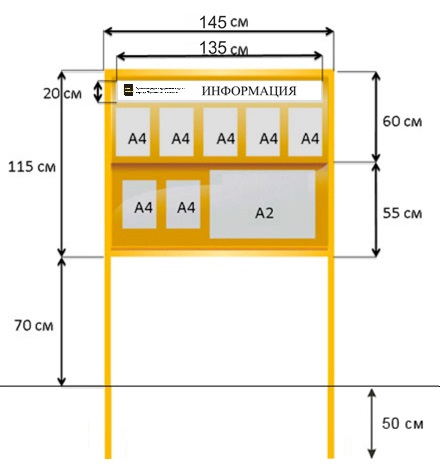 Приложение 6  к Положению о порядке организации и проведения общественных обсуждений или публичных слушаний по вопросам градостроительной деятельности на территории Дальнереченского городского округаКнига (Журнал) учета посетителей экспозиции проекта_____________________________________________________________(указать наименование проекта)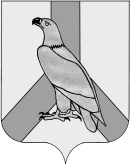 ДУМА ДАЛЬНЕРЕЧЕНСКОГОГОРОДСКОГО ОКРУГАРЕШЕНИЕДУМА ДАЛЬНЕРЕЧЕНСКОГОГОРОДСКОГО ОКРУГАРЕШЕНИЕДУМА ДАЛЬНЕРЕЧЕНСКОГОГОРОДСКОГО ОКРУГАРЕШЕНИЕДУМА ДАЛЬНЕРЕЧЕНСКОГОГОРОДСКОГО ОКРУГАРЕШЕНИЕ26 февраля 2019 г.№ 18Об утверждении положения «О порядке организации и проведения  общественных обсуждений или публичных слушаний по вопросам градостроительной деятельности на территории Дальнереченского    городского округа»Об утверждении положения «О порядке организации и проведения  общественных обсуждений или публичных слушаний по вопросам градостроительной деятельности на территории Дальнереченского    городского округа»№ п/пФИО физического лица/наименование юридического лицаАдрес места жительства (регистрации физического лица) / адрес места нахождения юридического лицадата рождения физического лица/ОГРН юридического лицаподписьПредложения и замечания участников общественных обсуждений или публичных слушанийКоличество№ п/пдатаФИО физического лица/наименование юридического лицаАдрес места жительства (регистрации физического лица) / адрес места нахождения юридического лицадата рождения физического лица/ОГРН юридического лицаВнесенное предложение и замечание